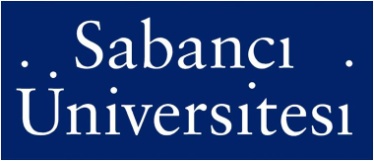 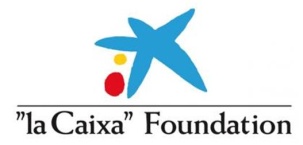 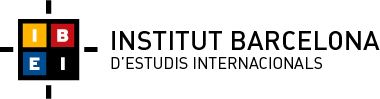 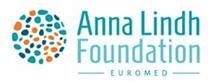 Euro-Mediterranean Studies Summer SchoolAnna Lindh/La Caixa ChairSabancı UniversityIstanbul, 8-12 September 2014The Anna Lindh/La Caixa Chair, Faculty of Arts and Social Sciences, Sabancı University, announces the second summer school to be held on September 8 - 12, 2014.The purpose of this summer school is toAdvance knowledge of the Euro-Mediterranean region and appreciation of its cultural diversity;Promote familiarity and intellectual exchange among youth from all countries of the region; andEngage students in intercultural dialogue.Faculty:Meltem Müftüler-Baç: Sabancı University, Anna Lindh/ Caixa ChairAhmet Evin: Sabancı University, Anna Lindh/ Caixa ChairYaprak Gürsoy: Istanbul Bilgi UniversityEmre Hatipoğlu: Sabancı UniversityRobert Manchin: Gallup Europe			Işık Özel: Sabancı UniversityEduard Soler Lecha: Fundacion CIDOB, IBEITo Apply:Interested persons must send a letter of interest, a curriculum vitae and a transcript. Scholarships are available for new graduates and students enrolled in relevant masters programmes. The scholarships will cover food & accommodation and tuition fees.  A certificate will be awarded to students who successfully complete the courses. Applications should be sent to Oya Özer: oyaozer@sabanciuniv.edu / euromed@sabanciuniv.eduPROGRAMMEVenue:                         Sabancı University Faculty of Arts and Social Sciences, Rm. FASS 2023September 7 :              Arrival of the participantsSeptember 89:00 - 9:15         Welcoming remarks, Ahmet Evin on behalf of  Sabanci University and Eduard                             Soler on behalf of IBEI9:30 - 11:30       From Partners to Neighbours in the Mediterranean Region, Eduard		   Soler12:00 - 13:30     Lunch Break13:30 -16:30      The EU and the New Political Cycle in the Middle East and North Africa,                              Eduard Soler  16:30 - 17:00      DiscussionSeptember 99:30 -12:00         Turkish Foreign Policy in the Middle East and Europe, Meltem Müftüler-Baç12:00 - 13:30      Lunch Break13:30 - 16:30      Political Economy in the Mediterranean Region, Işık Özel16:30 -17:30       DiscussionSeptember 1010:00 -16:30       Workshop on Intercultural trends and social change in the Euro-                              Mediterranean region based on the Anna Lindh/Gallup Poll in the Anna Lindh                                Report 2014, Robert Manchin                            September 119:30 - 12:00        Online Social Media, Social Movements and Civil Society in Turkey /                                     Mediterranean, Emre Hatipoglu 12:00 - 13:30      Lunch Break13:30 -16:30       The Economic Crisis in Southern Europe and Its Political Consequences,                                              Yaprak Gürsoy16:30 - 17:30       DiscussionSeptember 129:30 - 12:00       Energy Security and the Euro-Mediterranean Region, Ahmet Evin12:00 - 12:30     Certificate presentations12:30                 Transfer to Karaköy and the hotel in centre citySeptember 13:              Cultural sightseeingSeptember 14:              Departure of the participants